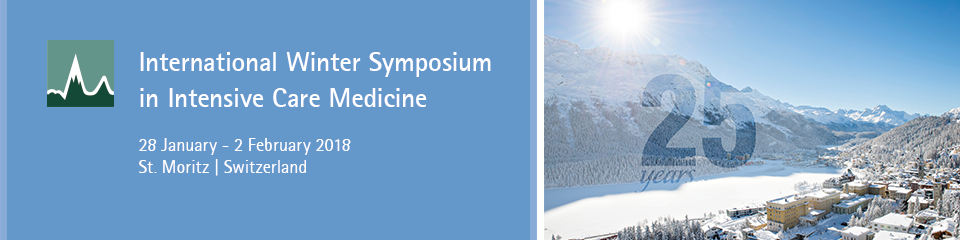 Onderkant formulierProgramThe program of the symposium will contain lectures, pro-con debates, round table discussions, case presentations and meet-the-expert sessions.
These will be the main topics day by day.SpeakersWe are pleased to welcome the following speakers to the International Wintersymposium in St. Moritz:
Prof. Jacques Duranteau, Paris ,FR 
Prof. Luciano Gattinoni, Göttingen , DE 
Prof. Alexander Mebazaa, Paris, FR 
Prof. Frédéric Michard, Nyon, CH 
Prof. Francesco Mojoli, Pavia, IT 
Prof. Juan B. Ochoa, US 
Prof. Mauro Oddo, Lausanne, CH 
Prof. Michael Quintel, Göttingen, DE 
Prof. Kathy Rowan, London, GB 
Prof. Charles Sprung, Israel 
Prof. Peter Suter, Genf, CH 
Prof. Jukka Takala, Bern, CH 
Prof. Greet van den Berghe, Rotterdam, NL 
Prof. Jean-Louis Vincent, Brussels, BE© 2017 IMK Institut Medicine and Communication LtdAbout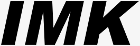 Sunday, 28 January 2018Afternoon SessionICU Monitoring in 2050Monday, 29 January 2018Morning SessionARDS and mechanical ventilationAfternoon SessionECMO and ECCO2-RTuesday, 30 January 2018 Morning Session Traumatic and non traumatic brain injury Afternoon Session The cardiac patient in the ICO Wednesday, 31 January 2018Morning Session Sepsis Afternoon SessionMultiorgan support in 2050Thursday, 1 February 2018Morning Session Ethiks and and of live decision making Afternoon Session Nutrition and Endocrinology Friday, 2 February 2018Morning Session  Taking Care of the critically ill patient in 2050 